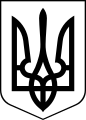 ЧОРТКІВСЬКА    МІСЬКА    РАДАВИКОНАВЧИЙ    КОМІТЕТРІШЕННЯ (ПРОЄКТ)17 січня 2024 року			 м. Чортків 				№ Про затвердження переліку заходів з утримання та ремонту об’єктів благоустрою комунальними підприємствами Чортківської міської радиЗ метою забезпечення санітарного благополуччя, утримання об’єктів благоустрою, комунальної інфраструктури та житлового фонду, необхідного рівня та якості надання ритуальних послуг, послуг з водопостачання та водовідведення, розглянувши звернення директора КП «Парковий культурно-спортивний комплекс» Володимира Снігура від 09.01.2024 вих. №6, начальника КП «Ритуальна служба» Ігоря Леніва від 09.01.2024 вих. №6, начальника КП «Міськсвітло» від 09.01.2024 вих. №11 Сергія Протоковило, начальника КП «Чортківське ВУВКГ» від 12.01.2024 вих. №11/01-09 Віктора Гордієнко, начальника КП «Чортків дім» Галини Олійник від 10.01.2024 вих. №7, в.о. начальника КП «Благоустрій» Михайла Табачака від 12.01.2023 вих. №14, відповідно до пункту 2.3 розділу 2 Порядку проведення ремонту та утримання об'єктів благоустрою населених пунктів, затвердженого Наказом Державного комітету України з питань житлово-комунального господарства від 23.09.2003 №154, відповідно до частини 3 статті 15 Закону України «Про благоустрій населених пунктів», керуючись статтями, керуючись статтями 29, 30, 52, ч.6 ст.59 Закону України «Про місцеве самоврядування в Україні», виконавчий комітет міської ради ВИРІШИВ:Про затвердження переліку заходів з утримання та ремонту об’єктів благоустрою, житлового фонду, комунальної інфраструктури, мереж водопостачання, водовідведення та вуличного освітлення комунальними  підприємствами Чортківської міської ради на 2024 рік, а саме:КП «Парковий культурно-спортивний комплекс» міської ради, згідно додатку 1;КП «Ритуальна служба» міської ради, згідно додатку 2;КП «Міськсвітло» міської ради, згідно додатку 3;КП «Чортківське ВУВКГ» міської ради, згідно додатку 4;КП «Чортків дім» міської ради, згідно додатку 5;КП «Благоустрій» міської ради, згідно додатку 6.Копію рішення направити управлінню комунального господарства  міської ради та відповідним комунальним підприємствам.Контроль за виконанням даного рішення покласти на заступника міського голови з питань діяльності виконавчих органів міської ради Наталію ВОЙЦЕХОВСЬКУ.Міський голова                                                               Володимир ШМАТЬКОВасильченко А. Є.Войцеховська Н. М.Польний А. В.Гладун Н. Я.Мацевко І. А.Касіяник О. М.Додаток 1 до рішення виконавчого комітетувід 17 січня 2024 року №___Перелік заходів з утримання та ремонту об’єктів благоустроюкомунального підприємства «Парковий культурно-спортивний комплекс»Чортківської міської ради у 2024 роціУтримання спортивних та дитячих майданчиків, в парку ім. І. Франка , вул. Січинського, вул. Б. Хмельницького 79 стадіон «Харчовик », стадіон с. Біла, стадіон с. Вигнанка, дитячий майданчик с. Біла. вул. Буракова;Видалення зелених насаджень та санітарна обрізка  згідно ордерів по вул. Копичинецька , парк «Моклеків» , парк вул. Кут с. Біла, стадіон с. Біла, стадіон с. Вигнанка, громадський пляж вул. Носса,  та дошкільний навчальний заклад  № 9,  сквер вул. Копичинецька, стадіон с. Біла, с. Вигнанка, вул. Шопена;Косіння трав та порослі в парках  Франка, Моклеків, Кут, Небесна сотня,     сквер вул. Копичинецька, стадіон с. Біла, с. Вигнанка, вул. Шопена;Догляд за квітами та саджанцями, парк Франка, парк Шопена, парк Небесної сотні, парк «Моклеків», парк Кут, сквер по вул. Копичинецька;Монтаж освітлення спортивно-дитячих та відпочинкових  зон власними силами;Встановлення дитячих майданчиків в парку ім. І. Франка;Підмітання парків,  прибирання снігу та льоду, посипання сіллю чи піском тротуарів в парку ім. І Франка, стадіону Харчовик, спортивного майданчику по вул. Січинського, розгортання снігу.Підготовка до проведення культурно-спортивних заходів;Виготовлення МАФ ( малих архітектурних форм).Керуюча справами виконавчого комітету міської ради						  Алеся ВАСИЛЬЧЕНКОДодаток 2 до рішення виконавчого комітетувід 17 січня 2024 року №___Перелік заходів з утримання кладовищ комунального підприємства «Ритуальна служба»Чортківської міської ради у 2024 роціКомплекс робіт з благоустрою територій кладовищ Чортківської міської територіальної громади: скошування трави, вивіз сміття, видалення чагарників, поточний ремонт пам’ятних знаків, догляд за могилами воїнів України та покинутими могилами;Проведення робіт із зрізання аварійних та небезпечних дерев на кладовищах  Чортківської міської територіальної громади;Встановлення металевих воріт на кладовищі с. Біла, що придбані в грудні 2023 року;Проведення комплексу робіт з улаштування бетонними плитами проїжджих частин на території кладовища по вул. Ягільницька м. Чортків;Встановлення частини металевої огорожі на кладовищі м. Чортків по вул. В. Стефаника;Проведення поточного ремонту покинутої споруди Домініканської каплиці на території кладовища по вул.  Ст. Бандери у м. Чортків;Облаштування площадок під сміттєві баки на кладовищах Чортківської міської територіальної громади;Проведення робіт з інвентаризації могил на кладовищах Чортківської міської територіальної громади. Керуюча справами виконавчого комітету міської ради						  Алеся ВАСИЛЬЧЕНКОДодаток 3 до рішення виконавчого комітетувід 17 січня 2024 року №___Перелік заходів з утримання та ремонту мереж вуличного освітлення комунального підприємства «Міськсвітло»Чортківської міської ради у 2024 роціВулиці та населені пункти, у яких заплановано провести вуличне освітлення у Чортківській МТГ:м. Чортків вул. Бандери-бічна (ГБК Жигулі), вул. Млинарська – Гончара (ринок Набережний),  вул. Носса, вул. Рильського, вул. Підгірна, вул. Івасюка, вул. Антонича, вул. Заводська;с. Біла вул. Головкова, вул. Пліщука, вул. Золотарка, вул. Сосновий бір;с. Росохач вул. Перемоги, вул. Зелена;с. Горішня Вигнанка вул. Вигнанська, вул. Вільховець (в напрямі до Чортківського РЕМ), вул. Польна;с. Переходи вул. Переходівська, вул. Ясна.Встановлення оцинкованих опор для освітлення пішохідних переходів в місті Чорткові по наступних вулицях: Ст. Бандери, Незалежності, Т. Шевченка, Копичинецька, Ягільницька, В. Великого, Млинарська.Встановлення залізобетонних опор для вуличного освітлення в Чортківській МТГ по наступних вулицях:м. Чортків вул. Незалежності – 1 шт.;с. Біла вул. Пліщука – 5 шт., вул. Залужжя – 9 шт., вул. Карпина – 10 шт., вул. Нова штокалівка – 2 шт.Заміна Led ламп – 200 шт.Монтаж та заміна Led світильників – 173 шт. Ремонт Led ліхтарів вуличного освітлення – 250 шт.Розчистка ліній електропередач ПЛ вуличного освітлення вул. Т. Шевченка, вул. Копичинецька, вул. Незалежності, вул. В. Великого.Технічне обслуговування камер відеоспостереження, GPS трекерів валідаторів, а також інформаційних табло.Встановлення оцинкованих опор (Сквер скорботи) вул. Ст. Бандери – 5 шт., вул. В. Великого (пішохідна доріжка) – 5 шт.Монтаж оптичної мережі в с. Біла.Встановлення камер відео нагляду с. Біла (цвинтар-стадіон) – 2 шт., м. Чортків вул. В. Великого (школа №5) – 2 шт., вул. К. Рубчакової (садок №1) – 1 шт., вул. Копичинецька (міст на Тернопіль) – 1 шт., встановлення камер з функцією визначення обличчя вул. О. Теліги, вул. Залізнична, вул. Т. Шевченка, вул. Копичинецька – 4 шт.Керуюча справами виконавчого комітету міської ради						  Алеся ВАСИЛЬЧЕНКОДодаток 4 до рішення виконавчого комітетувід 17 січня 2024 року №Перелік заходів з утримання та ремонту мереж водопостачання та водовідведення комунального підприємства «Чортківське водопровідно-каналізаційного господарства»  на 2024 рікЗавершення робіт по будівництву мережі водопостачання на водозаборі «Стара насосна».Заміна водопроводу по вул. Йосипа Сліпого у місті Чортків.Заміна водопроводу по вул. Дмитра Пігута.Закінчення робіт по проєкту «Будівництво зовнішніх інженерних мереж водопостачання і водовідведення для індустріального парку CHORTKIV-WEST в м. Чортків Тернопільської області. Коригування».Заміна водопроводу по вулицях Івана Росляка, Антона Горбачевського, Івана Франка, Катерини Рубчакової, Надрічна.Реалізація проєкту по встановленні сонячних панелей на водозаборі «Стара насосна».Заміна каналізаційної мережі по вул. Аптечна.Заміна каналізаційних люків по вул. Тараса Шевченка.Ремонт поворотного каналізаційного колектора по вул. Незалежності.Керуюча справами виконавчого комітету міської ради						  Алеся ВАСИЛЬЧЕНКОДодаток 5 до рішення виконавчого комітетувід 17 січня 2024 року №Перелік заходів з утримання та ремонту житлового фонду комунальним підприємством «Чортків дім» на 2024 рікРемонт підстанцій №461, №306, №347, №310.Заміна дверей до закритої трансформаторної підстанції 358.Заміна каналізаційних, водопровідних труб і кранів у будинках по вулиці: Т. Шевченка, 84;Ст. Бандери, 9;Ст. Бандери, 30;Ст. Бандери, 32;Незалежності, 70;Незалежності, 67;Незалежності, 61;Вокзальна, 10;Січових Стрільців, 7;Кн. В. Великого, 4 А;Т. Шевченка, 40.Поточний ремонт даху у будинках по вулиці:Т. Шевченка, 84;Є. Коновальця, 4;Ст. Бандери, 9;Січових Стрільців, 7;Залізнична, 90.Керуюча справами виконавчого комітету міської ради						  Алеся ВАСИЛЬЧЕНКОДодаток 6 до рішення виконавчого комітетувід 17 січня 2024 року №Перелік заходів з утримання та ремонту об’єктів благоустрою комунальним підприємством «Благоустрій» Чортківської міської ради на 2024 рікСанітарна очистка міста:вивезення наметених куп, збір сміття з урн;підмітання тротуарів та під бордюром дороги;миття тротуарів та площі міста;прибирання міських зупинок;поливання доріг міста Чорткова;прибирання  міського туалету;утримання об'єкту -  площі Героїв Євромайдану;утримання об'єктів скверів, пам’ятники міста та громади;покіс трави на газонах, узбіччях доріг та зелених територій громади;утримання квіткових клумб міста;полив підвисних квітів, та квіткових клумб;обрізка дерев та кущів по вулицях міста та громади;вирубка порослі лісосмуг;побілка дерев міста;прибирання та вивезення аварійно-пошкоджених дерев міста та громади;очищення засмічених водостоків міста.очищення тротуарів від снігу та льоду;очищення доріг від снігу та льоду міста та громади.Ремонтні  роботи:підсипка, грейдерування доріг міста та громади;ямковий ремонт асфальтованих доріг міста;встановлення бруківки, дорожніх каменів;встановлення дорожніх знаків;нанесення дорожньої пішохідної  розмітки;фарбування предметів благоустрою;ремонт зупинок та предметів благоустрою міста.Керуюча справами виконавчого комітету міської ради						  Алеся ВАСИЛЬЧЕНКО